總務處【萬安39號演習】通知各位老師與同學  好：                                  105年02月24日    花蓮縣將於105年02月25日下午1330-1400時舉行萬安39號演習，本校將配合演習進行以下相關管制措施：1.105年02月25日第五節於教室上課時，請關閉教室電燈；2.105年02月25日第五節於戶外上課時，請改至教室上課；3.學校大門不關閉，因花蓮縣全縣實施人車管制（人車勿駛離校園）。    通知老師  您知悉，造成不便與困擾，敬請老師  您見諒。                             感恩！！        總務處  王錦懋  合十105.02.25.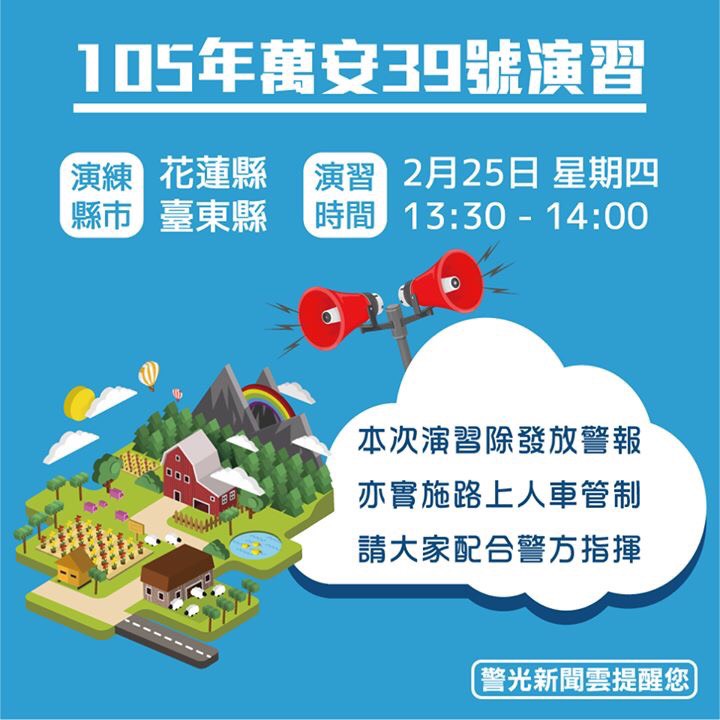 